Publicado en CDMX el 08/08/2024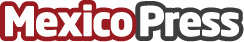 La Revolución de la Industria 4.0, transformación del panorama manufacturero: TecmilenioLa importancia de capacitar equipos especializados en procesos industriales

Datos de contacto:Patricia RodríguezTecmilenio8123523624Nota de prensa publicada en: https://www.mexicopress.com.mx/la-revolucion-de-la-industria-4-0 Categorías: Nacional Educación Otras Industrias Formación profesional Innovación Tecnológica http://www.mexicopress.com.mx